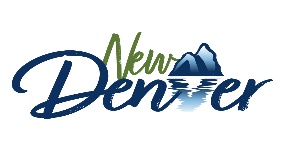 Village of New DenverElector Response FormBy completing this elector response form I oppose the Council of the Village of New Denver’s intention to adopt Loan Authorization Bylaw 641, 2022, which authorizes the Village to borrow up to $1,191,000.00 for the purpose of establishing two new drinking water source wells and decommissioning the two old wells, unless a vote is held. Full name of elector: _______________________________________________________(e.g. Wilma Flintstone – not W. Flintstone)Signature: _______________________________________________________________Address: ________________________________________________________________Choose one:			I am a resident elector (see reverse for eligibility requirement) 	I am a non-resident property elector who lives in another community and owns property in the jurisdiction located at: ____________________________________________(address) (see reverse for additional eligibility requirements)The deadline for submitting this elector response form to the local government is 4:00 p.m. on Monday, November 21, 2022. The address is P.O. Box 40, 115 Slocan Avenue, New Denver, B.C. V0G 1S0Phone: 250-358-2316Email: office@newdenver.ca Original signatures are required on the completed form – faxed or emailed submissions will not be accepted. A person must not sign more than one elector response form in relation to this Alternative Approval Process.Additional information about electoral qualifications can be found on the reverse side of this form. Additional information about the subject of this Alternative Approval Process can be found on the attached information sheet.Village of New DenverAdditional Information about Elector EligibilityIn order to sign an elector response form in relation to the Alternative Approval Process (AAP), a person must either be a resident elector or a non-resident property elector. A resident elector is an individual who is entitled to sign an elector response form during an AAP by virtue of living within that jurisdiction. When signing an electoral response form, a resident elector must:be 18 years of age or older;be a Canadian citizen;have lived in British Columbia for at least six months;have lived in the jurisdiction (Village of New Denver) for at least 30 days;live in the area defined for the AAP (Village of New Denver); and,not be disqualified under the Local Government Act, or any other enactment from voting in a local election, or be otherwise disqualified by law.A non-resident property elector is an individual that does not live in a jurisdiction and who is entitled to sign an elector response form during an AAP by virtue of owning property in that jurisdiction. When signing an elector response form, a non-resident property elector must:be at least 18 years of age;be a Canadian Citizen;have lived in British Columbia for at least six months;have owned property in the jurisdiction (Village of New Denver) for at least 30 days;own property in the area defined for the AAP (Village of New Denver); and,not be disqualified under the Local Government Act, or any other enactment from voting in a local election, or be otherwise disqualified by law.Note: Only one non-resident property elector may sign an elector response form per property, regardless of how many people own the property; and, that owner must have written consent of a majority of the other property owner(s) to sign the response form on their behalf. Property owned in whole or in part by a corporation does not qualify under the non-resident property elector provisions. The Council of the Village of New Denver may proceed with adopting Loan Authorization Bylaw 741, 2022, unless fifty-seven (57) electors sign and submit a completed copy of this elector response form to the local government by the deadline.